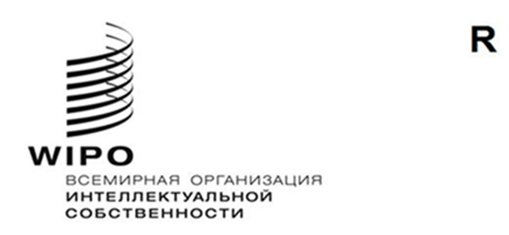 PCT/WG/17/17оригинал: английскийдата: 7 февраля 2024 годаРабочая группа по Договору о патентной кооперации (PCT)Семнадцатая сессияЖенева, 19–21 февраля 2024 годаПРОВЕДЕНИЕ СОВМЕСТНОГО ПОИСКА И ЭКСПЕРТИЗЫ В РАМКАХ РСТ силами ВЕДОМСТВ ГРУППЫ IP5: заключительный ОТЧЕТДокумент подготовлен Европейским патентным ведомствомРЕЗЮМЕВ настоящем документе содержится отчет о завершении третьего пилотного проекта по совместному поиску и экспертизе в рамках PCT (СПиЭ) с участием ведомств группы IP5 (Европейское патентное ведомство (ЕПВ), Японское патентное ведомство (ЯПВ), Корейское ведомство интеллектуальной собственности (KIPO), Национальное управление интеллектуальной собственности Китайской Народной Республики (CNIPA) и Ведомство по патентам и товарным знакам Соединенных Штатов Америки (ВПТЗ США)).СПРАВОЧНАЯ ИНФОРМАЦИЯНа третьей сессии в июне 2010 года Рабочая группа по PCT одобрила ряд рекомендаций по совершенствованию функционирования системы РСТ, указанных в документе PCT/WG/4/3.  В рекомендации, изложенной в пункте 165(b), упоминается апробирование механизма, позволяющего экспертам Международных органов, дополняющим друг друга по своей специализации, объединять усилия при подготовке отчетов.Руководствуясь этой целью, КIPO, ВПТЗ США и ЕПВ приступили к осуществлению двух пилотных проектов по проведению совместного поиска и экспертизы в рамках PCT (СПиЭ) в 2010 и 2012 годах.  В целом оба проекта принесли весьма положительные результаты с точки зрения качества и эффективности этого механизма как для участвующих ведомств, так и для пользователей, чьи заявки обрабатывались в рамках совместной процедуры (см. документы PCT/MIA/18/7, PCT/MIA/20/4 и PCT/MIA/24/3).РАМОЧНЫЙ ДОКУМЕНТВторого июня 2016 года руководители ведомств группы IP5 одобрили «Рамочный документ о сотрудничестве ведомств группы IP5 в области совместного поиска и экспертизы по заявкам, поданным по процедуре РСТ», в котором изложены исходные принципы и основные особенности третьего пилотного проекта.  За разработку проекта и контроль за его выполнением отвечала Группа по реализации пилотного проекта совместного поиска и экспертизы («Группа по СПиЭ»), созданная на основании этого документа.Ниже перечислены основные особенности проекта:подход, основанный на инициативе заявителя: заявки, которые обрабатывались в ходе третьего пилотного проекта, были определены самими заявителями;сбалансированное распределение рабочей нагрузки: все участвующие Международные органы вносили вклад в подготовку каждого документа, составлявшегося в рамках проекта СПиЭ; в течение двух лет каждое ведомство обработало до 100 международных заявок в качестве «главного Международного поискового органа» и до 400 международных заявок в качестве «Международного поискового органа-партнера»;при обработке заявок РСТ все участвующие Международные органы применяли единый пакет стандартов качества и оперативных норм;использование «общего инструмента», т.е. инфраструктуры ИТ, позволяющей ведомствам обмениваться информацией в защищенной среде и осуществлять автоматизированный сбор данных; иучаствующие Международные органы могли с какого-то момента времени в ходе пилотного проекта начать принимать заявки, поданные не только на английском языке.В рамках данного проекта эксперт ведомства, выступающего в качестве компетентного Международного поискового органа (МПО) в соответствии с правилом 35 Инструкции к PCT в отношении той или иной международной заявки («главный эксперт»), проводил поиск и экспертизу так же, как и в случае любой другой международной заявки, и готовил предварительный отчет о международном поиске (ОМП) и письменное сообщение.  Затем эти предварительные документы направлялись экспертам-партнерам из других ведомств, участвующих в проекте в качестве Международных поисковых органов.  Эксперты-партнеры доводили до сведения главного эксперта свои соображения и замечания с учетом предварительного отчета о международном поиске и письменного сообщения.  После изучения материалов, направленных экспертами-партнерами, главный эксперт готовил окончательный отчет о международном поиске и письменное сообщение.Результаты пилотного проектаПилотный проект был реализован в три этапа: подготовительный, рабочий и оценочный.Рабочий этап, посвященный обработке заявок в рамках совместного механизма, прошел гладко с 1 июля 2018 года по 30 июня 2020 года.  В рамках проекта были приняты и успешно обработаны заявки на всех шести официальных языках участвующих МПО.  В общей сложности на протяжении всей реализации проекта было принято 468 заявок и подготовлено то же число отчетов о международном поиске в рамках совместного механизма.В следующей таблице кратко изложены итоги рабочего этапа проекта СПиЭ.Первого июля 2020 года пилотный проект перешел на этап оценки, в ходе которого ведомства группы IP5 должны были оценить и сообщить результаты, полученные в рамках международной фазы, а также при переходе совместно обработанных международных заявок на национальную или региональную фазу с учетом согласованного пакета стандартов качества и оперативных норм.  По данным, собранным на данный момент в рамках международной фазы, по сравнению с предварительными ОМП, подготовленными главным МПО:70 процентов окончательных ОМП, подготовленных ведомствами группы IP5 в рамках совместного механизма, содержали новые ссылки;53 процента окончательных ОМП содержали дополнительные ссылки категорий «X», «Y» или «E»;в среднем в окончательных ОМП число ссылок увеличилось с 6,1 до 8,1;12,8 процента предварительных ОМП содержали только ссылки категории «А», а в окончательных ОМП их было уже на 4 процента меньше.В 2021 году Международное бюро провело опрос участников данного проекта, используя вопросник, согласованный ведомствами группы IP5.  Участвующие ведомства также могут собрать отзывы участников проекта и групп пользователей.Изначально Рамочный документ о сотрудничестве ведомств группы IP5 в области совместного поиска и экспертизы по заявкам, поданным по процедуре РСТ, предусматривал продолжительность проекта не более пяти лет, т. е. оценочный этап должен был завершиться в июне 2021 года.  В 2020 году руководителями ведомств группы IP5 было принято решение о первом продлении оценочного этапа на один год.Однако к июню 2022 года ведомства IP5 еще не приняли окончательное решение по большинству досье, находящихся на рассмотрении в рамках СпиЭ, поскольку большинство заявок перешли на национальную/региональную фазу в течение 2021 года.  По этой причине в русле рекомендации Группы по СпиЭ, принятой на десятой сессии этого органа в ноябре 2021 года, проект был продлен еще на год, т. е. до июня 2023 года.Завершение пилотного проектаПилотный проект завершился в июне 2023 года представлением руководителям ведомств IP5 заключительного отчета об оценке.  В результате доскональной оценки проделанной работы был сделан вывод о том, что данный механизм, безусловно, обогатил документы, составленные участвующими ведомствами, но система проведения совместного поиска и экспертизы в настоящее время и в ее текущем виде не будет внедрена в PCT.  Участникам проекта не удалось прийти к консенсусу по вопросу определения размера пошлины за совместный поиск; кроме того, возникли затруднения с тем, как нужно действовать в отношении патентных заявок, особенно в случае выявления отсутствия единства изобретения.Руководители ведомств группы IP5 отметили, что пилотный проект помог лучше понять соответствующую практику друг друга и сформировал ценную картину того, как происходит распределение труда.  Руководители также поблагодарили Международное бюро ВОИС за оперативную поддержку проекта, помощь в сборе данных и проведение опроса среди участников проекта.В этой связи ведомства группы IP5 решили завершить процедуру отслеживания соответствующих патентных заявок на национальной и региональной фазе соответственно и проанализировать, как применить полученные знания и опыт на благо пользователей и ведомств.Заключительный отчет по итогам реализации проекта был также представлен на тридцатой сессии Заседания Международных органов в рамках PCT, которая состоялась в ноябре 2023 года (см. документ PCT/MIA/30/3 и пункты 32–34 приложения к документу PCT/WG/17/2).Рабочей группе предлагается принять к сведению информацию, изложенную в настоящем документе.[Конец документа]Принятые заявкиОтчеты о поиске в рамках СПиЭ, составленные каждым МПОПолучающие ведомстваЯзыкиОбласти техники468Китай: 93Япония: 75Корея: 100США: 100ЕПВ: 100Китай – 92ЕПВ – 32МБ – 42Япония – 60Корея – 26США – 216немецкий – 13английский – 413французский – 2японский – 20корейский – 3китайский – 17A – 87B – 53C – 62D – 6E – 10F – 14G – 145H – 91